TEEN ZONEOkulumuz 9. Ve 10. sınıf öğrencileri İngilizce öğretmenimiz Behiye Kaymak eşliğinde kuruculuğunu Ebru Çiftçi ve Pınar Özalp’ın yaptığı TEEN ZONE adlı eTwinning projesine katılmıştır.Bu projenin amacı farklı okullardan lise öğrencileriyle işbirliği içinde gençler için öğrenci hayatı, sağlık, lezzet, bulmaca, oyun ve daha fazlasını konu alan bir dergi çıkarmaktır. Öğrenciler en sevdikleri konular hakkında yazarken, onların İngilizce kelime dağarcıklarını ve yazma becerilerini geliştirmek projenin hedefleri arasındadır. Öğrenciler ayrıca temel BİT ve Web 2.0 araçlarını tanımanın avantajlarından yararlanacak ve bunları güvenli bir şekilde kullanacaklardır.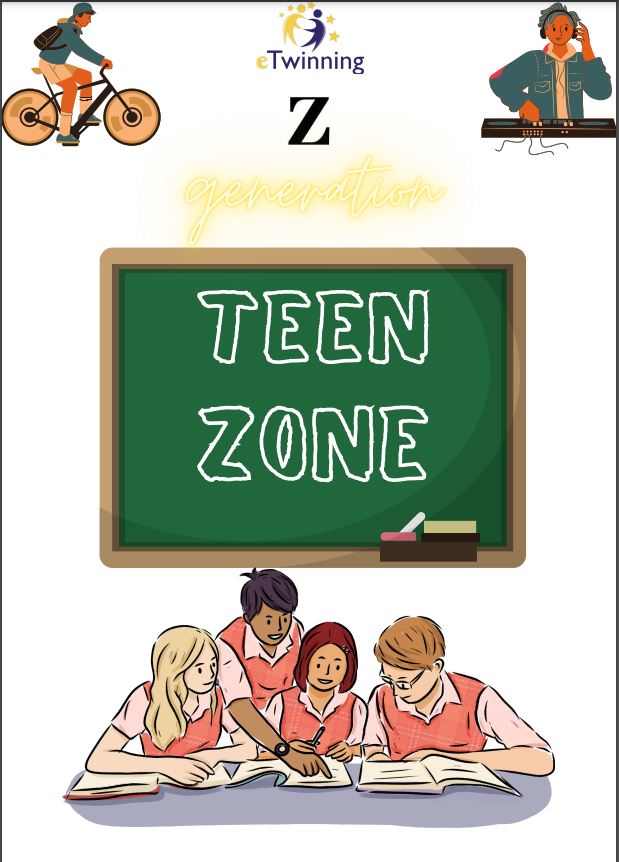 